Holiday Programme Booking Form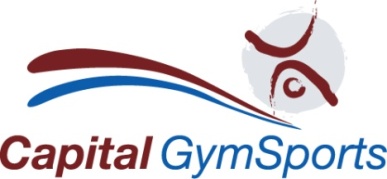 April 2019Please complete this form to register for the April 2019 holiday programme. We will be offering a FUN and an ADVANCED programme. If you wish to pick up your child later (5-5:30) please tick the late pickup box (L/P), this is an extra $10 per child, per day.Please email your booking form to: office@capitalgymsports.org.nzYour child is not fully enrolled until we have received payment.For internet banking, our bank details are as follows:Account Name: Capital GymnasticsAccount Number: 03 0525 0197045 00Reference: Child’s name
Particulars: HPAnalysis Code: HP type (fun OR excel) + L/PChilds NameChilds NameChilds NameChilds NameChilds NameM/FAgeDOBDOBDays AttendingDays AttendingDatesDatesDatesDatesDatesDatesDatesPlease mark date and programme (FUN or EXCEL) attendingPlease mark date and programme (FUN or EXCEL) attendingMon 15th April FUN EXCEL  L/PMon, 22nd No holiday programme due to public holidayMon, 22nd No holiday programme due to public holidayMon, 22nd No holiday programme due to public holidayMon, 22nd No holiday programme due to public holidayPlease mark date and programme (FUN or EXCEL) attendingPlease mark date and programme (FUN or EXCEL) attendingTues, 16th AprilFUNEXCEL  L/PTues, 23rd AprilTues, 23rd AprilFUN EXCEL  L/PPlease mark date and programme (FUN or EXCEL) attendingPlease mark date and programme (FUN or EXCEL) attendingWed 17th AprilFUN EXCEL  L/PWed 24th AprilWed 24th AprilFUN EXCEL  L/PPlease mark date and programme (FUN or EXCEL) attendingPlease mark date and programme (FUN or EXCEL) attendingThurs 18th AprilFUNEXCEL  L/PThurs 25th April No holiday programme due to public holidayThurs 25th April No holiday programme due to public holidayThurs 25th April No holiday programme due to public holidayThurs 25th April No holiday programme due to public holidayPlease mark date and programme (FUN or EXCEL) attendingPlease mark date and programme (FUN or EXCEL) attendingFri 19th April No holiday programme due to public holidayFri 19th April No holiday programme due to public holidayFri 19th April No holiday programme due to public holidayFri, 26th AprilFri, 26th AprilFUN EXCEL  L/PParents/Guardians DetailsParents/Guardians DetailsParents/Guardians DetailsParents/Guardians DetailsParents/Guardians DetailsParents/Guardians DetailsParents/Guardians DetailsParents/Guardians DetailsParents/Guardians DetailsNameNameEmailEmailRelation to ChildRelation to ChildPhone NumbersPhone NumbersHome Home Home Mobile Mobile Mobile Mobile Phone NumbersPhone NumbersWork Work Work Emergency Contact DetailsEmergency Contact DetailsEmergency Contact DetailsEmergency Contact DetailsEmergency Contact DetailsEmergency Contact DetailsEmergency Contact DetailsEmergency Contact DetailsEmergency Contact DetailsNameNameRelation to ChildRelation to ChildPhone NumbersPhone NumbersHomeHomeHome  Mobile  Mobile  Mobile  MobilePhone NumbersPhone NumbersWorkWorkWorkMedical/Special InformationMedical/Special InformationMedical/Special InformationMedical/Special InformationMedical/Special InformationMedical/Special InformationMedical/Special InformationMedical/Special InformationMedical/Special InformationHas your child got any allergies, dietary restrictions, illnesses, or special medication?Has your child got any allergies, dietary restrictions, illnesses, or special medication?Payment InformationPayment InformationFun Programme: $40                               Late pick-up: $10Excel Advanced Programme: $50Fun Programme: $40                               Late pick-up: $10Excel Advanced Programme: $50Fun Programme: $40                               Late pick-up: $10Excel Advanced Programme: $50Fun Programme: $40                               Late pick-up: $10Excel Advanced Programme: $50Fun Programme: $40                               Late pick-up: $10Excel Advanced Programme: $50Fun Programme: $40                               Late pick-up: $10Excel Advanced Programme: $50Fun Programme: $40                               Late pick-up: $10Excel Advanced Programme: $50Payment Total DuePayment Total DuePayment DatePayment DatePayment MethodCash, Eftpos, or InternetPayment MethodCash, Eftpos, or InternetI give consent for my child to attend Capital GymSports holiday programme activities. I will provide my child with the required equipment for each day, including comfortable close-fitting clothes, clean socks for trampoline activities and food (morning tea, lunch, afternoon snack, and drink bottle).I will inform Capital GymSports staff of any special conditions or medical information that may be required for my child.I agree to cooperate with Capital GymSports understanding that they will exercise due care but will not be liable for any injury or damage my child may sustain to his or her person or property. In the case of accident or illness, if considered advisable, I request that medical attention be secured at my expense and prompt notification be sent to me. I agree to photos being taken of my child and used for display. I have read and agree to the conditions in this application and will abide by the holiday programme policies.I give consent for my child to attend Capital GymSports holiday programme activities. I will provide my child with the required equipment for each day, including comfortable close-fitting clothes, clean socks for trampoline activities and food (morning tea, lunch, afternoon snack, and drink bottle).I will inform Capital GymSports staff of any special conditions or medical information that may be required for my child.I agree to cooperate with Capital GymSports understanding that they will exercise due care but will not be liable for any injury or damage my child may sustain to his or her person or property. In the case of accident or illness, if considered advisable, I request that medical attention be secured at my expense and prompt notification be sent to me. I agree to photos being taken of my child and used for display. I have read and agree to the conditions in this application and will abide by the holiday programme policies.I give consent for my child to attend Capital GymSports holiday programme activities. I will provide my child with the required equipment for each day, including comfortable close-fitting clothes, clean socks for trampoline activities and food (morning tea, lunch, afternoon snack, and drink bottle).I will inform Capital GymSports staff of any special conditions or medical information that may be required for my child.I agree to cooperate with Capital GymSports understanding that they will exercise due care but will not be liable for any injury or damage my child may sustain to his or her person or property. In the case of accident or illness, if considered advisable, I request that medical attention be secured at my expense and prompt notification be sent to me. I agree to photos being taken of my child and used for display. I have read and agree to the conditions in this application and will abide by the holiday programme policies.I give consent for my child to attend Capital GymSports holiday programme activities. I will provide my child with the required equipment for each day, including comfortable close-fitting clothes, clean socks for trampoline activities and food (morning tea, lunch, afternoon snack, and drink bottle).I will inform Capital GymSports staff of any special conditions or medical information that may be required for my child.I agree to cooperate with Capital GymSports understanding that they will exercise due care but will not be liable for any injury or damage my child may sustain to his or her person or property. In the case of accident or illness, if considered advisable, I request that medical attention be secured at my expense and prompt notification be sent to me. I agree to photos being taken of my child and used for display. I have read and agree to the conditions in this application and will abide by the holiday programme policies.I give consent for my child to attend Capital GymSports holiday programme activities. I will provide my child with the required equipment for each day, including comfortable close-fitting clothes, clean socks for trampoline activities and food (morning tea, lunch, afternoon snack, and drink bottle).I will inform Capital GymSports staff of any special conditions or medical information that may be required for my child.I agree to cooperate with Capital GymSports understanding that they will exercise due care but will not be liable for any injury or damage my child may sustain to his or her person or property. In the case of accident or illness, if considered advisable, I request that medical attention be secured at my expense and prompt notification be sent to me. I agree to photos being taken of my child and used for display. I have read and agree to the conditions in this application and will abide by the holiday programme policies.I give consent for my child to attend Capital GymSports holiday programme activities. I will provide my child with the required equipment for each day, including comfortable close-fitting clothes, clean socks for trampoline activities and food (morning tea, lunch, afternoon snack, and drink bottle).I will inform Capital GymSports staff of any special conditions or medical information that may be required for my child.I agree to cooperate with Capital GymSports understanding that they will exercise due care but will not be liable for any injury or damage my child may sustain to his or her person or property. In the case of accident or illness, if considered advisable, I request that medical attention be secured at my expense and prompt notification be sent to me. I agree to photos being taken of my child and used for display. I have read and agree to the conditions in this application and will abide by the holiday programme policies.I give consent for my child to attend Capital GymSports holiday programme activities. I will provide my child with the required equipment for each day, including comfortable close-fitting clothes, clean socks for trampoline activities and food (morning tea, lunch, afternoon snack, and drink bottle).I will inform Capital GymSports staff of any special conditions or medical information that may be required for my child.I agree to cooperate with Capital GymSports understanding that they will exercise due care but will not be liable for any injury or damage my child may sustain to his or her person or property. In the case of accident or illness, if considered advisable, I request that medical attention be secured at my expense and prompt notification be sent to me. I agree to photos being taken of my child and used for display. I have read and agree to the conditions in this application and will abide by the holiday programme policies.I give consent for my child to attend Capital GymSports holiday programme activities. I will provide my child with the required equipment for each day, including comfortable close-fitting clothes, clean socks for trampoline activities and food (morning tea, lunch, afternoon snack, and drink bottle).I will inform Capital GymSports staff of any special conditions or medical information that may be required for my child.I agree to cooperate with Capital GymSports understanding that they will exercise due care but will not be liable for any injury or damage my child may sustain to his or her person or property. In the case of accident or illness, if considered advisable, I request that medical attention be secured at my expense and prompt notification be sent to me. I agree to photos being taken of my child and used for display. I have read and agree to the conditions in this application and will abide by the holiday programme policies.I give consent for my child to attend Capital GymSports holiday programme activities. I will provide my child with the required equipment for each day, including comfortable close-fitting clothes, clean socks for trampoline activities and food (morning tea, lunch, afternoon snack, and drink bottle).I will inform Capital GymSports staff of any special conditions or medical information that may be required for my child.I agree to cooperate with Capital GymSports understanding that they will exercise due care but will not be liable for any injury or damage my child may sustain to his or her person or property. In the case of accident or illness, if considered advisable, I request that medical attention be secured at my expense and prompt notification be sent to me. I agree to photos being taken of my child and used for display. I have read and agree to the conditions in this application and will abide by the holiday programme policies.SignatureDate	